Школьное Общество КреативныхТема номера  : Встреча Нового 2017 года 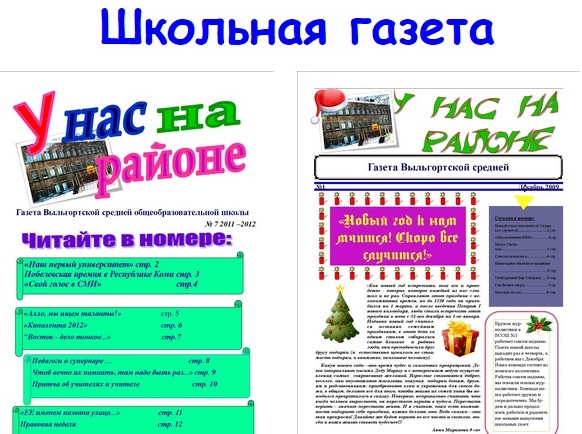 Новогодние мероприятия Наши гостиНовогоднее представление «Летучий корабль» «Рождественская елка» для ударников!Декабрь 2016 г.Необыкновенная елка.Уже стало традицией посещать благотворительную елку клуба «Наше место» под названием «Необыкновенная елка». Все учащиеся Есаульской школы-интерната побывали на «Необыкновенной елке» в Ледовой  арене «Трактор».  11 декабря старшие классы смогли стать участниками этой елки, где участвовали во всех конкурсах и самое главное в грандиозной дискотеке.  12 декабря ребята младших классов утром в 11.00 часов побывали на представлении, а среднее звено в 17.00 часов. Всем ребятам очень понравился праздник, на котором было много персонажей из сказок и мультфильмов, отличные конкурсы по интересам. Дети раскрашивали пряники, играли в мини футбол, собирали конструктор, рисовали на песке, заходили в секретные комнаты. Этот праздник очень позитивно влияет на наших ребят, после которого с нетерпеньем ждут наступление Нового года.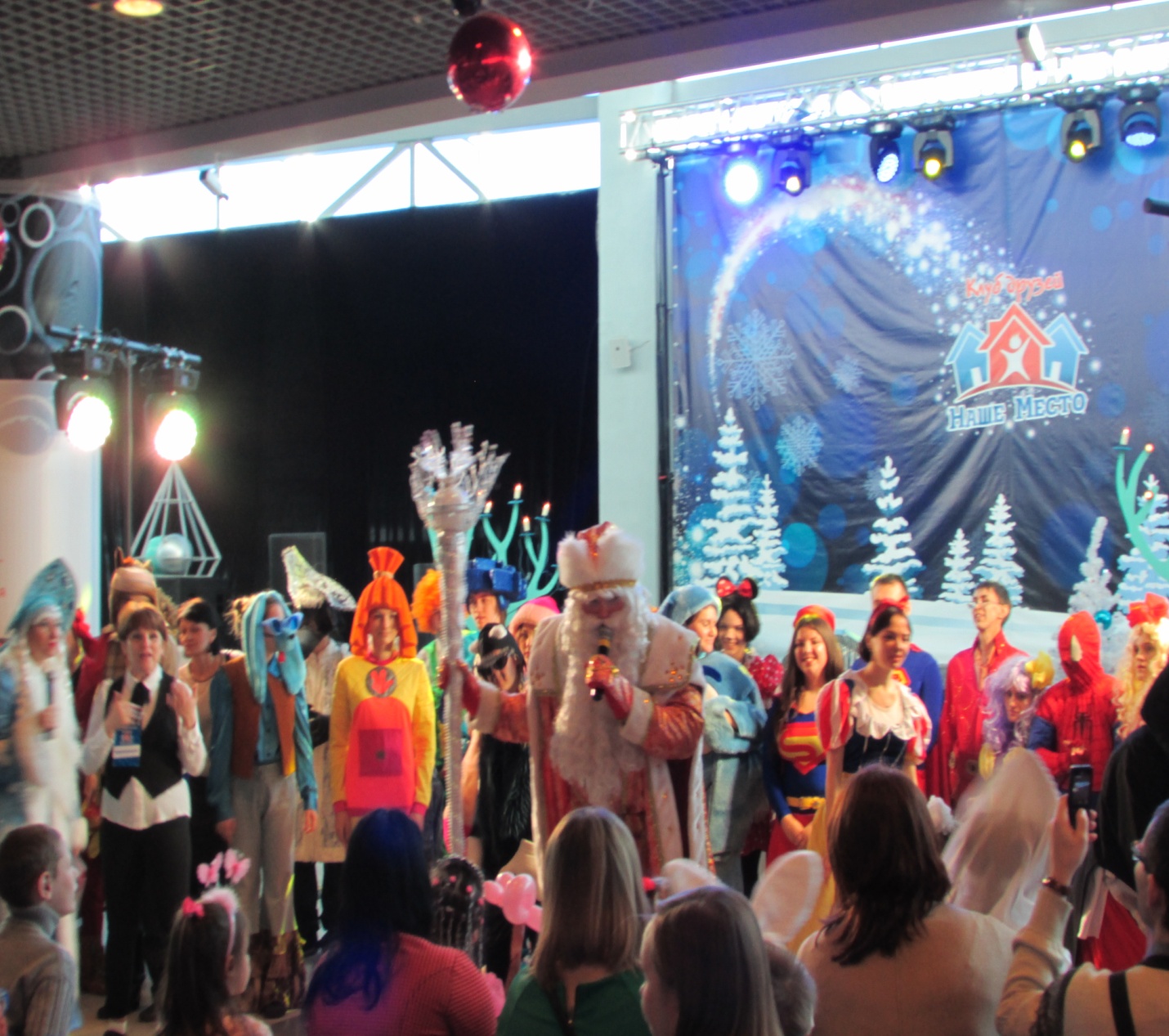 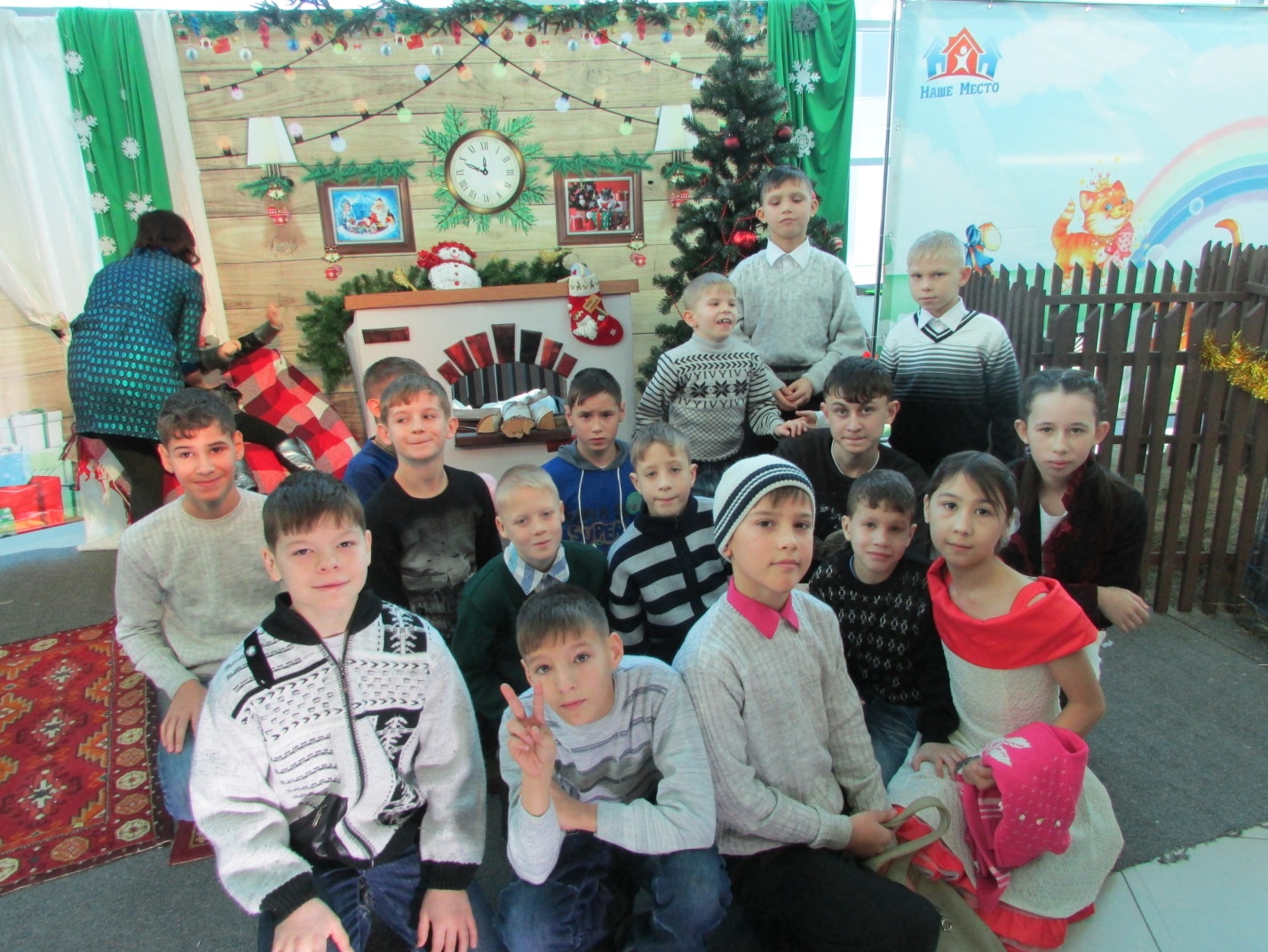 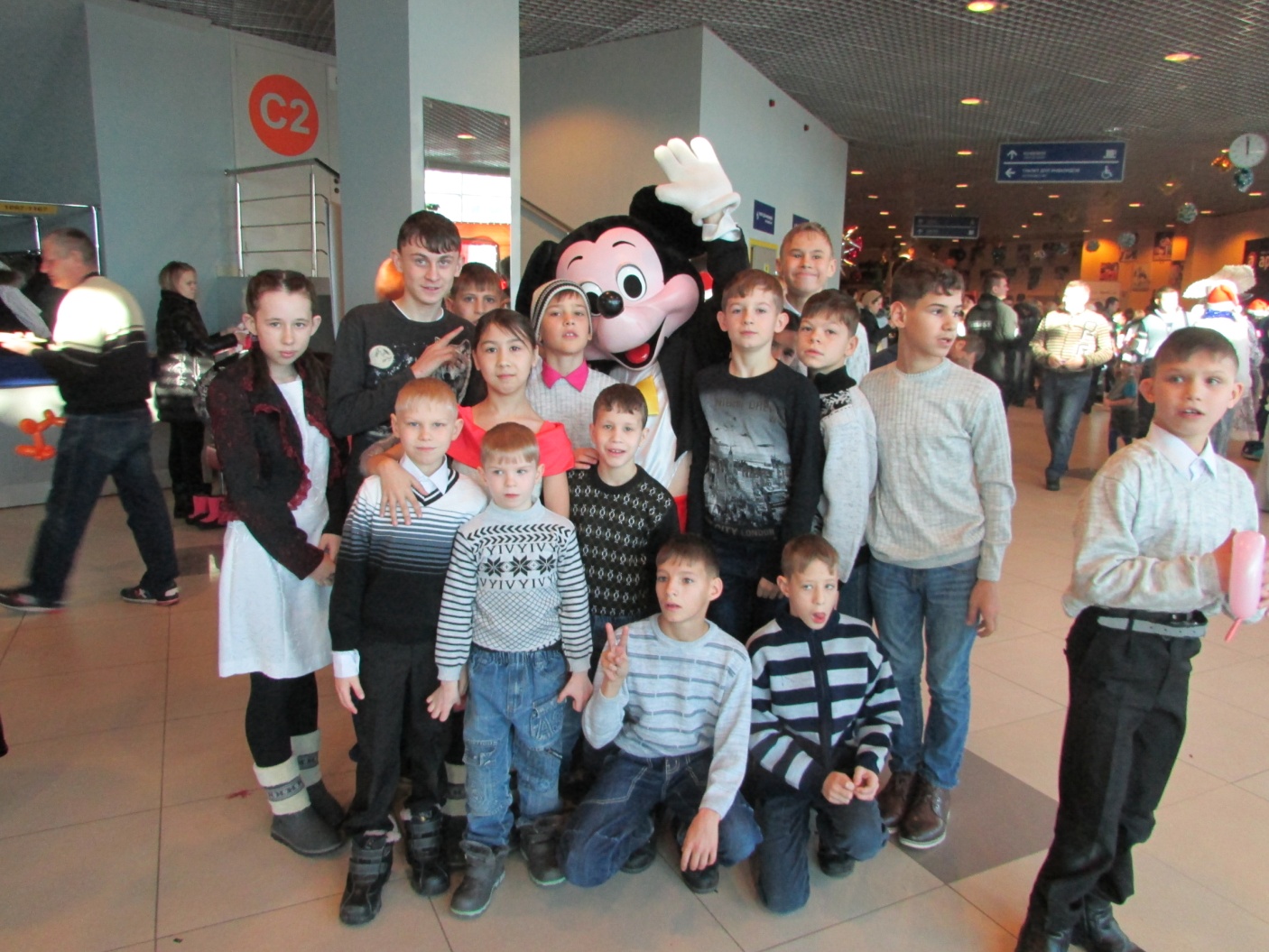 Фестиваль «Снежность»Декабрь начался для детей Есаульской школы-интерната  с поездок на новогодние праздники.8 декабря ребята стали участниками открытия фестиваля «Снежность», который состоялся в театре оперы и балета им. М.И. Глинки. Представление началось возле елки в театре, где выступил коллектив бального танца «Виктория» трубопрокатного завода. Затем ребята увидели концерт  музыкантов Московской консерватории им. П.И. Чайковского, которые специально приехали на 14 детский благотворительный театральный фестиваль «Снежность» название которого в этом году «Симфония добра». Нашим ребятам понравилось выступление артистов, по окончанию все дети получили подарки.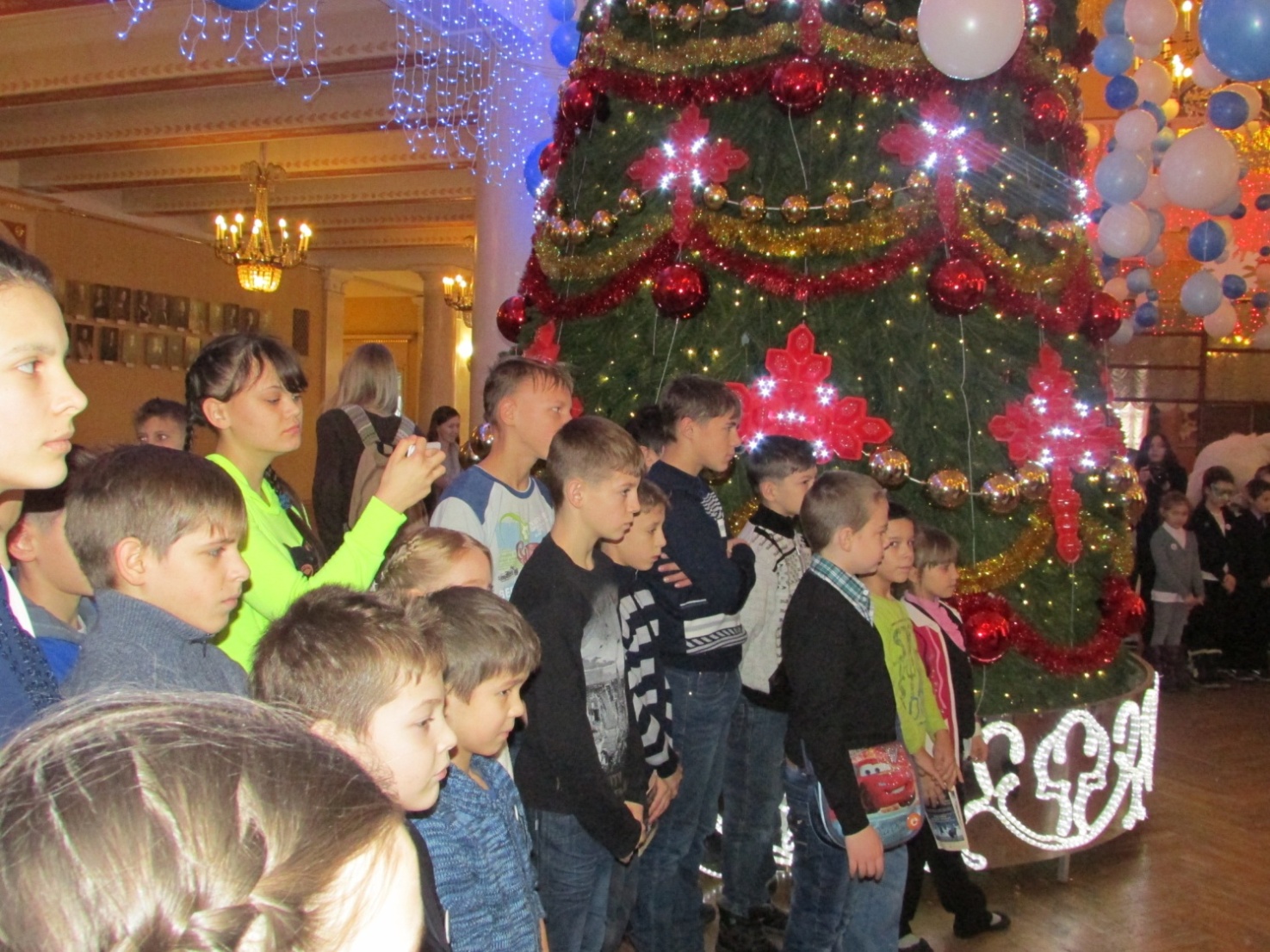 Гости из Динамо.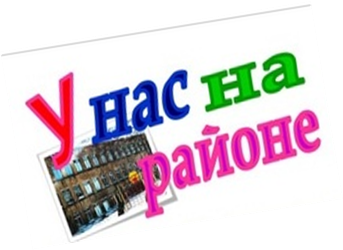 23 декабря в Есаульскую школу-интернат приехали наши давние друзья и шефы Челябинской региональной организации «Динамо». Наши ребята очень рады встречи таких гостей, потому как дружба идет с давних пор. Благодаря этой организации дети посещают большие праздники в г. Челябинск, участвуют в спортивных соревнованиях, отдыхают летом на озере «Кум-куль», а на Новый год представители «Динамо» привезли детям хоккейную форму с логотипом Есаулка «Динамо». Со словами поздравления выступил лично первый заместитель председателя ЧРО Общество «Динамо», полковник Ситников Анатолий Петрович. Ребята в знак благодарности рассказали стихи и поздравили с Новым годом. 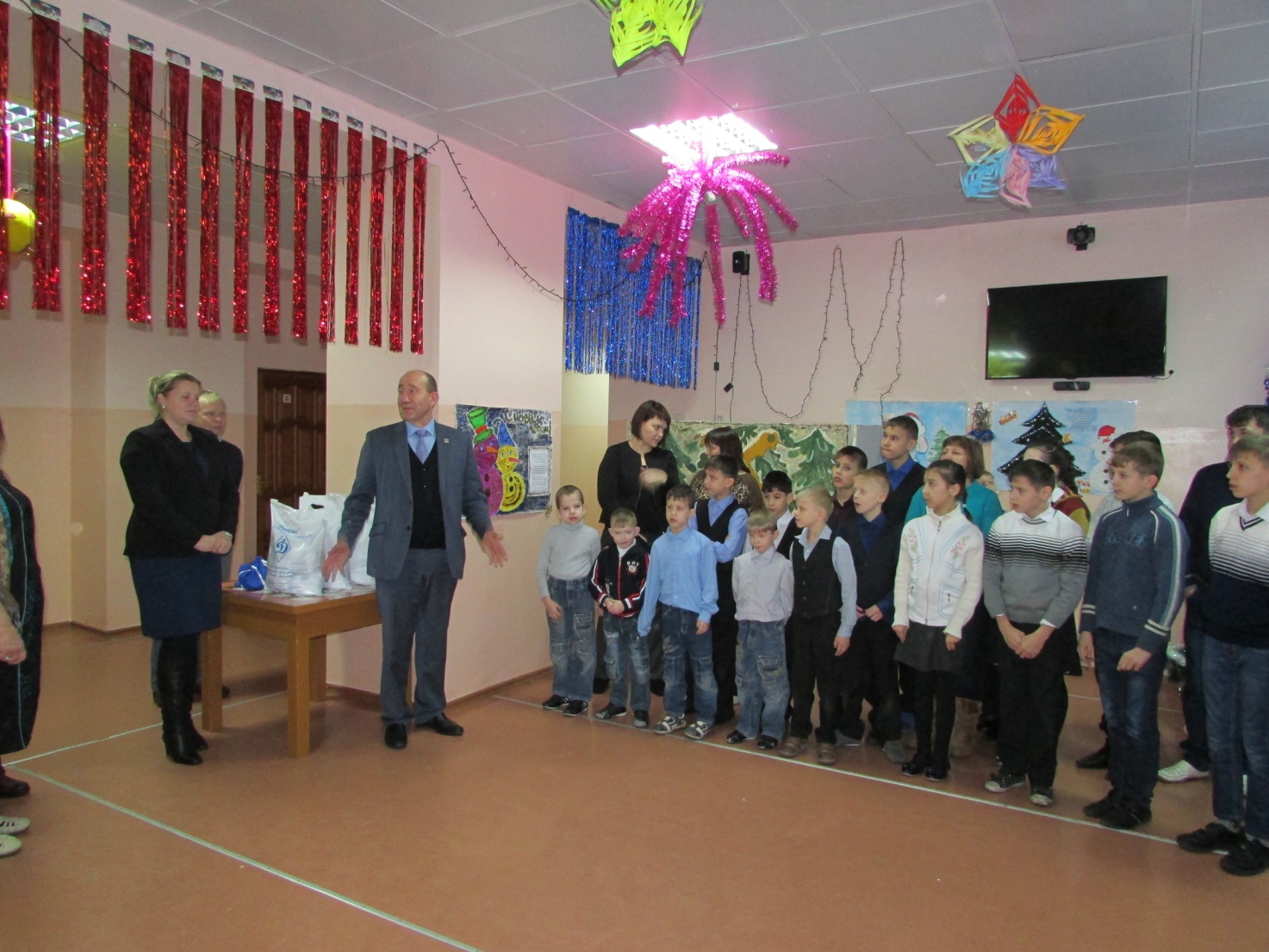 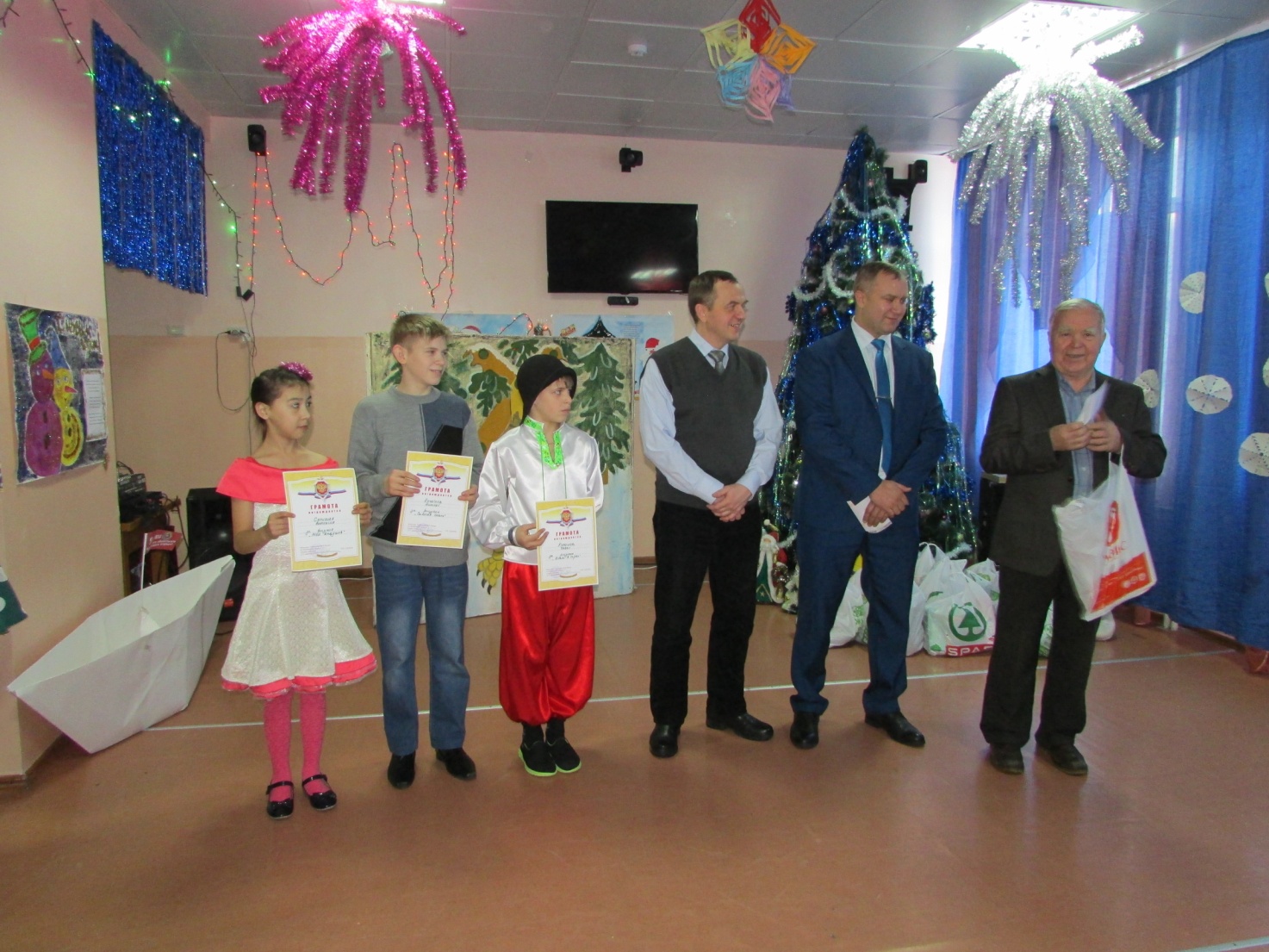 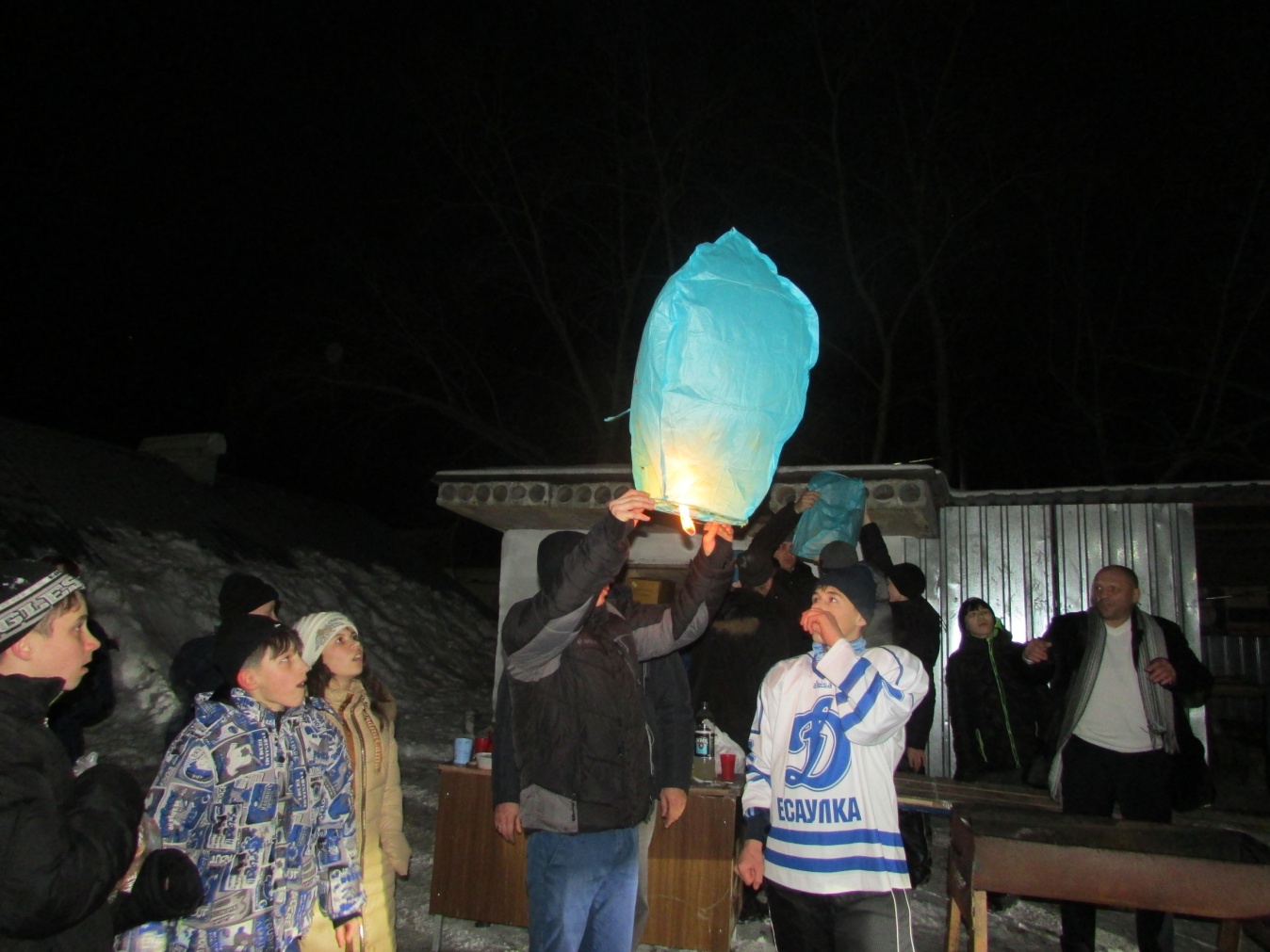 Новогоднее представление29 декабря в Есаульской школе-интернате состоялось новогоднее представление «Летучий корабль». Праздник начался с представления Деда Мороза и Снегурочки, дети традиционно водили хороводы, пели песни, рассказывали стихи. В продолжение праздника артисты показали сказку «Летучий корабль».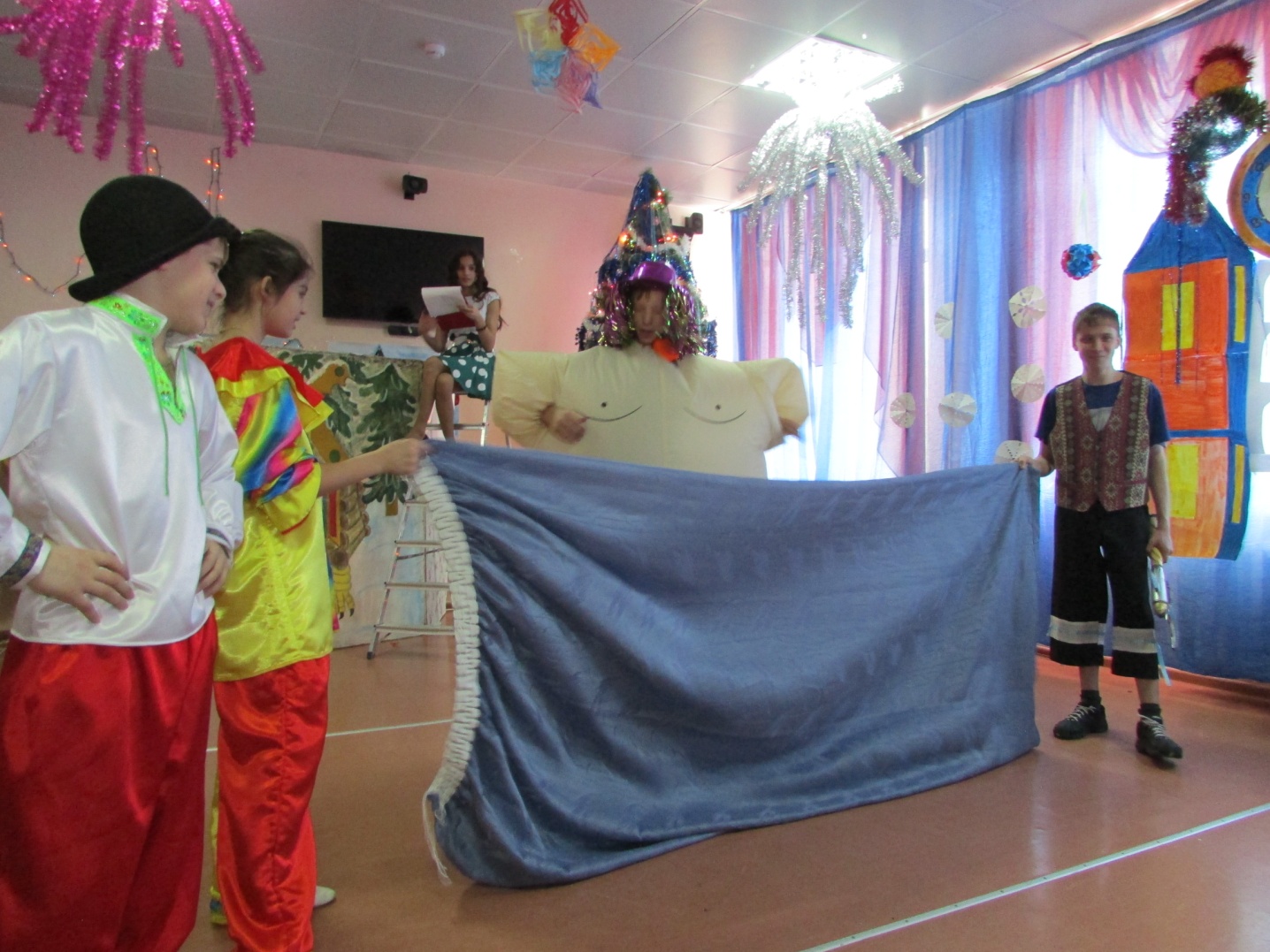 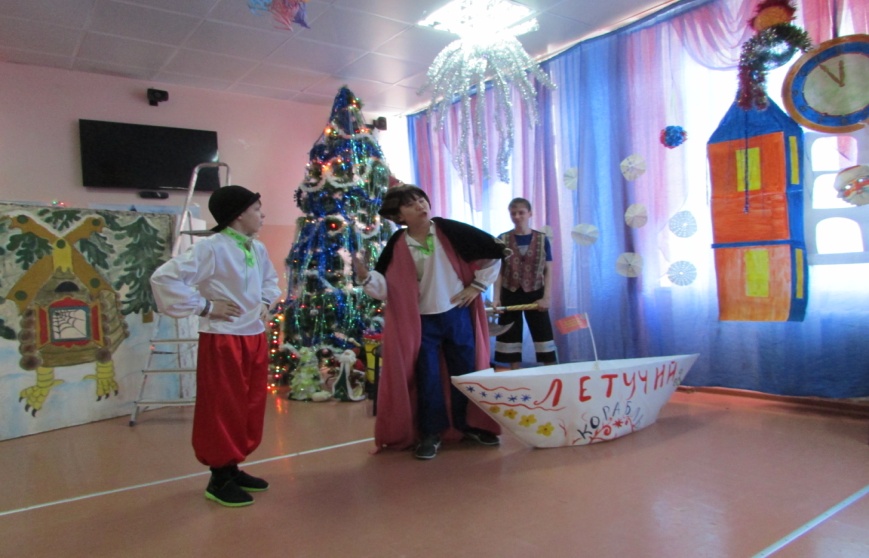 Рождественская елка.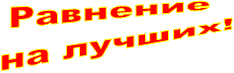 7 января лучшие ребята по учебе Есаульской школы-интерната посетили Рождественскую елку, которая проходила в театре оперы и балета им. М.И. Глинки. Дети приняли участие в играх возле елки, с удовольствием посмотрели представление, затем посетили спектакль «Русалочка». Довольные с рождественскими подарками вернулись домой.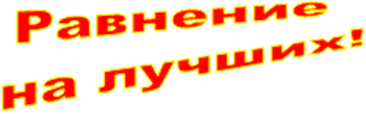 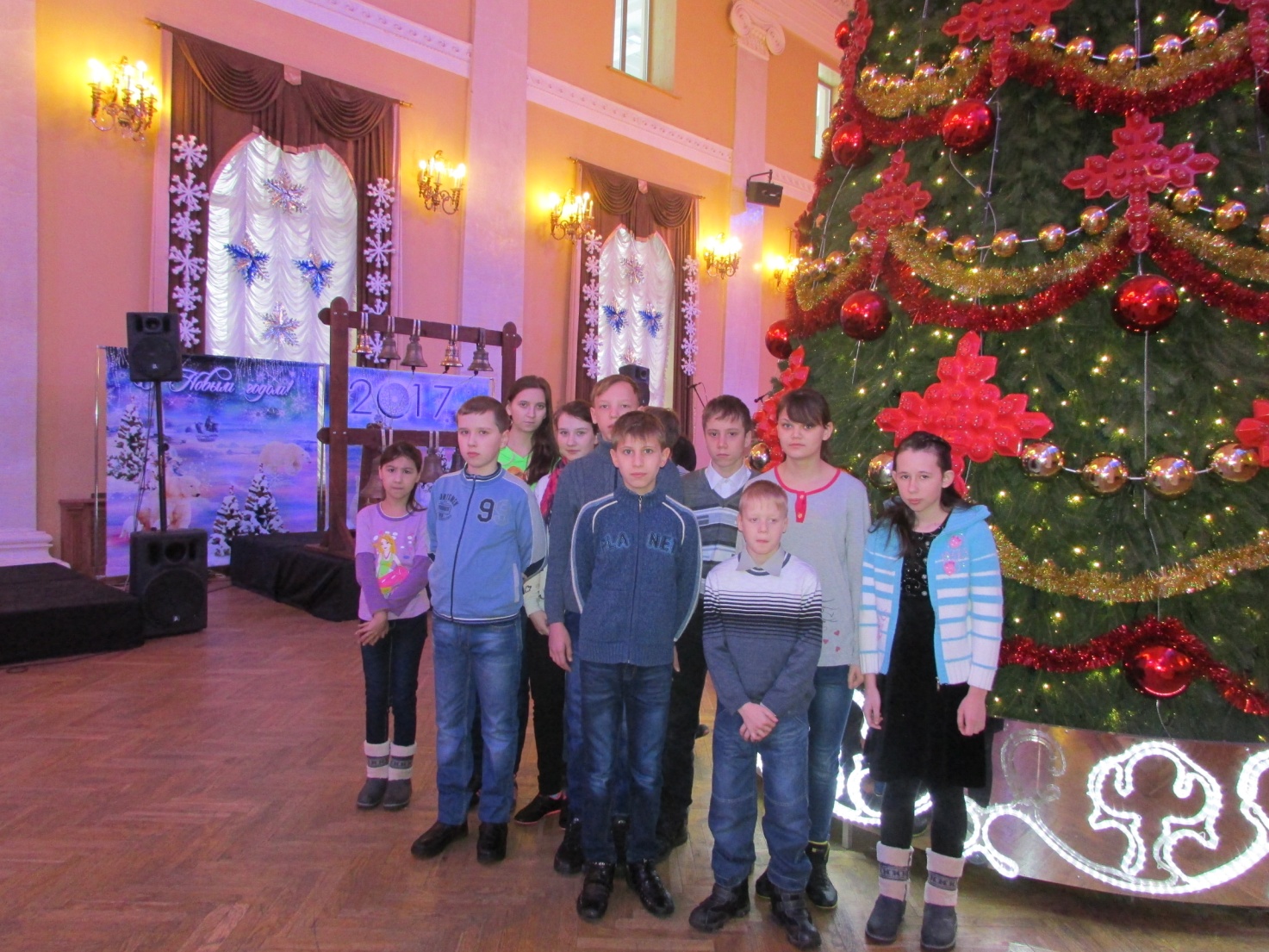 С Новым 2017 годом!!!